משרד החינוך                                                                                  משרד החינוך המזכירות הפדגוגית                                                                                   המינהל הפדגוגיהפיקוח על הוראת העברית                                                                        האגף לחינוך העל-יסודי          משימת הערכה בעבריתלתלמידי כיתה זמחצית ב תשע"דפרק ראשוןקראו את המאמר שלפניכם, וענו על השאלות שאחריו.היסטוריה של המדע – גילוי התאיםמעובד על-פי מדעי החיים לכיתה ז מט"ח, 2011	באמצע המאה ה-17 בנה החוקר האנגלי, רוֹבֶּרְט הוּק, מיקרוסקופ בעל שתי עדשות מלוטשות, אשר אִפְשֵר לראות דרכו בהגדלה עד פי 200. בפעם הראשונה נתגלו פריטים זעירים שלא יכלו לראותם קודם לכן, מכיוון שהעיניים שלנו אינן מסוגלות להבחין בפריטים כה קטנים. כאשר התבונן החוקר הוק בפיסת שַעַם מגזע עץ אלון מבעד למיקרוסקופ שבנה, הוא הבחין במבנה שדמה בעיניו לצורתה של "חלת דבש". החדרים הקטנטנים והצפופים, שיצרו את המבנה המסודר, הזכירו לו תאי נזירים במנזר, ולכן קרא להם תאים.         באותה התקופה החל וָאן לֶבֶנְהוּק, סוחר בדים הולנדי, לעסוק בליטוש עדשות. הוא התקין מהן מיקרוסקופים וצפה בעצמים שונים: באריגים, בשערות מפרוות של בעלי חיים, בעוקץ של דבורה, בראש של זבוב ועוד. הוא הצליח לייצר מיקרוסקופ משוכלל בעל יכולת הגדלה פי 250.        וָאן לֶבֶנְהוּק לקח דגימה מִמֵּי שלולית בקרבת ביתו, וכאשר התבונן בה מבעד למיקרוסקופ זה, הופתע לגלות מגוון יצורים זעירים. הוא קרא להם "חי-קטנים". בסקרנותו הרבה המשיך וָאן לֶבֶנְהוּק לצפות בדגימות משלולית מי גשם, מביצות, מאדמה ומחומר שגירד מבין שיניו. משום שלא ידע לצייר, שכר את שירותיו של צייר, כדי שיכין ציורים של כל מה שראה. בדוחות מפורטים שכתב על ממצאיו, סיפר על חישובי הגודל שערך, ולפיהם אפשר להכניס מיליון יצורים כאלה בגרגר חול אחד! בהמשך הוא הבחין גם בתאי הדם האדומים ובתאים מפיסת עור גופו.        לפניכם קטע מתורגם מתוך מכתב ששלח וָאן לֶבֶנְהוּק אל "אגודת המדענים המלכותית של אנגליה" בשנת 1674.חוקרים רבים המשיכו את דרכם של רוֹבֶּרְט הוּק ושל אַנְטוֹנִי וָאן לֶבֶנְהוּק, המגלים הראשונים של  התאים. רק כ-150 שנים מאוחר יותר, באמצע המאה ה-19, כאשר שוכללו העדשות, והתחדדה תמונת התאים במיקרוסקופ, חלה התקדמות של ממש בחקר התאים. שני חוקרים גרמנים שהתבוננו במגוון של תאים בצמחים וברקמות של בעלי חיים שונים, הגיעו למסקנה כי כל היצורים החיים בנויים מתאים. יש יצורים שהם חד-תאיים, כלומר בנויים מתא אחד בלבד ובהם: חיידקים, אצות ופטריות מסוימות (כגון שמרים), ויש יצורים שהם רב-תאיים, כלומר בנויים מתאים רבים ובהם צמחים ובעלי חיים. נוסף על כך הם הבינו כי התא הוא היחידה הבסיסית של החיים, כלומר התא הוא הדבר הקטן ביותר, שמקיים את החיים.למרות שהתאים שונים זה מזה, לכל התאים יש מאפייני חיים משותפים: כל התאים נושמים, גדלים ומתפתחים, צורכים אנרגיה ומזון, מגיבים לגירויים ולכולם מבנה דומה.מאוחר יותר, בסוף המאה ה-19, רוּדוֹלף וִירְכָאוֹ, שחקר את התאים ואת הדרך שבה הם מתרבים, הגדיר עיקרון חשוב נוסף הנכון לכל התאים: "תא מוצאו מתא", כלומר כל תא מקורו בתא קודם שהתחלק לשני תאים.תגליותיהם של החוקרים הראשונים היו בסיס להבנה של מבנה התאים, של תכונותיהם ושל תהליכים שונים המתרחשים בהם. התצפיות והניסויים של חוקרים חלוצים אלה הובילו לרעיונות היסוד, שֶחֵקֶר התא מתבסס עליהם מאז ועד היום.ענו על כל השאלות שלפניכםהשלימו את הטבלה הבאה על פי המאמר. (9 נק')כתבו שני פרטים שמוסיף המכתב של ואן לבנהוק, על המידע שמופיע במאמר.   (6 נק')____________________________________________________________________________________________________עורך אנציקלופדיה לנוער התלבט אם לשלב את המכתב של ואן לבנהוק בערך האנציקלופדי "התא וגילויו".    האם, לדעתכם, מתאים לשלב את המכתב כערך באנציקלופדיה לנוער? נמקו                       את תשובתכם. (7 נק')_____________________________________________________________________________________________________________________________________________________________________________________________________________________________________________________________________________________________________________________________________________לפניכם מספר פריטים. אילו מהם בנויים מִתָּאִים?                                         סמנו את התשובות הנכונות.  (5 נק')אריג בדראש של זבובכנף של פרפרעלה של עץ אלוןגרגר חולבמה דומים תא של חיידק לתא מעורו של פיל? (5 נק')_____________________________________________________________________________________________________________________________ א. במכתב של ואן לבנהוק  כתוב: "במרחק מה מביתי יש שלולית גדולה,   אשר קרקעיתה  בוצית"    ממה מורכבת המילה קרקעיתה? סמנו את התשובה הנכונה. (2 נק')הקרקע + שלההקרקע + אותההקרקעית + שלההקרקעית + אותההעתיקו מתוך המכתב ששלח וָאן לֶבֶנְהוּק שני זוגות של מילים שיש ביניהן יחס של ניגודיות.   (4 נק')זוג 1: ______________         ______________זוג 2: ______________         ______________במאמר "היסטוריה של המדע" ובמכתב של ואן לבנהוק מופיעים ביטויים ומשפטים המתארים את גודל היצורים החיים שנראו באמצעות המיקרוסקופ.העתיקו ארבעה ביטויים או משפטים המתארים את גודלם. שניים מן המאמר ושניים מן המכתב.   (4 נק')מן המאמר: 1. ______________ 2. ________________מן המכתב: 1. ______________ 2. ________________פרק שנילפניכם ערך מאנציקלופדיה. קראו אותו, וענו על כל השאלות שאחריו.מעובד על פי הערך "מיקרוסקופ" יבנה – האנציקלופדיה לנוער, יבנה לרוס, 2002המיקרוסקופ הוא מכשיר היוצר דמות מוגדלת של עצמים זעירים. שמו נגזר משתי מילים יווניות: "מיקרוס" – זעיר ו"סקופיין" – לצפות, לראות. המיקרוסקופ נוצר כדי לאפשר לנו להבחין בפרטיהם של עצמים קטנים שאי אפשר לראותם בעין.המיקרוסקופ הנפוץ ביותר והראשון שהומצא הוא המיקרוסקופ האופטי. במיקרוסקופ  האופטי מותקנות בתוך שפופרת שתי עדשות (או מערכות של עדשות) עיקריות, וההגדלה מתבצעת בו בשני שלבים.העדשה, הנמצאת בקרבת העצם הנצפה, נקראת עַצְמִית  (עדשת העצם), והיא יוצרת דמות ממשית ומוגדלת של העצם המונח על משטח (שולחן המיקרוסקופ) מול העדשות. בדמות זו אנו מתבוננים מבעד לעֵינִית (עדשת העין) המשמשת כאן למעשה כזכוכית מגדלת המוסיפה ומגדילה את הדמות עוד יותר. כדי לאפשר לנו לראות את העצם המוגדל, יש להאיר אותו. דבר זה נעשה באמצעות מנורה רבת עוצמה ומַרְאָה המרכזת את אלומת קרני האור היוצאת ממנורה זו. כדי לצפות בעצם מבעד למיקרוסקופ יש לקרב את העין אל העינית ולמקד את המיקרוסקופ עד לקבלת דמות חדה על ידי שינוי המרחק בין המיקרוסקופ כולו לבין העצם. דבר זה נעשה על ידי סיבובו של בורג העצמית. המיקרוסקופ האופטי, המבוסס על קרני האור, מוגבל להגדלה של העצם הנבחן עד פי 1000 מגודלו המקורי.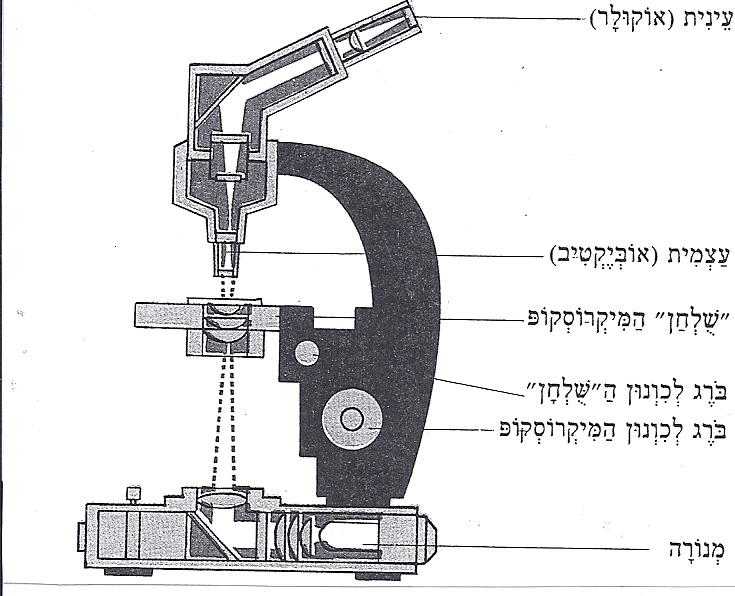 תולדות המיקרוסקופבמוזאונים אפשר לראות עדשות מלוטשות מבדולח מלפני שלושת אלפים שנה בערך. המצרים הקדמונים ואחריהם היוונים והרומאים ידעו כבר להכין עדשות מעין אלה, אך הן שימשו אותם לקישוט ולנוי. לפעמים שימשו אותם כדי לרכז באמצעותן את קרני השמש ולהצית אש בזרדים יבשים וכדומה ורק לעתים רחוקות כעזר לראייה.בסוף המאה השלוש עשרה המציא המדען סַלְוִוינוֹ דֶל אַרְמָטִי מהעיר פִירֶנְצֶה באיטליה  את המִצְבָּטַיִם  (משקפים הצמודים לאף באמצעות מצבט) שיכלו "לתקן" קוצר ראייה ולאפשר ראייה תקינה גם לאנשים שראייתם נפגמה. אך רק לאחר שחלפו כשלוש מאות שנים המציא גלילאו גליליי בשנת 1614 את המשקפת שלו, שבה צפה גם בירח ובגרמי השמים וגם בחרקים זעירים.לאחר כמה שנים הפתיע אנטוני וָאן לֶבֶנְהוּק, לוטש עדשות הולנדי, את העולם המערבי במִתקן שבנה. באמצעותו התבונן במבנה גופן של הדבורים וגילה את קיומם של החיידקים ושל כדוריות הדם. מתקן זה היה המיקרוסקופ הראשון.למן שנת 1830 יוצרו כבר מיקרוסקופים ובהם עצמיות בעלות כושר הגדלה רב, שאינם שונים למעשה מן המיקרוסקופ שבו אנו משתמשים כיום גם בבתי הספר וגם במעבדות רפואיות וביולוגיות ובתעשייה.ענו על כל השאלות שלפניכםמה היו השימושים השונים של העדשות לאורך ההיסטוריה? כתבו ארבעה שימושים שונים.  (4 נק')א. _____________________________ב. ______________________________ג. ______________________________ד. ______________________________בטקסט מופיע איור של מיקרוסקופ. באילו חלקים של המיקרוסקופ נמצאות העדשות?     סמנו את התשובות הנכונות.  (6 נק')עיניתעצמיתשולחן המיקרוסקופ בורג לכוונון השולחןבורג לכוונון המיקרוסקופמנורהבמסגרת שיעור מדעים התבקשו התלמידים לצפות בעלה של "אלון מצוי" באמצעות המיקרוסקופ.כתבו על פי הטקסט ארבע פעולות שעל התלמיד לבצע על מנת להצליח במשימה. כתבו אותן על פי סדר הביצוע. (4 נק')שלב א ________________________שלב ב ________________________שלב ג ________________________שלב ד ________________________ א. בשורה 19 כתוב: "המצרים הקדמונים ואחריהם היוונים והרומאים..."     מהי המילה בעלת המשמעות המנוגדת למילה קדמונים?      סמנו את התשובה הנכונה.  (2 נק')חדשיםראשוניםאחורייםדרומייםלפניכם מספר פירושים למילה עדשה מתוך מילון אבן שושן. מה הפירוש המתאים לעדשה המותקנת במיקרוסקופ? הקיפו את התשובה הנכונה.  (2 נק')צמח תרבות ממשפחת הקטניות, אחד מגידולי החורף בארצות הים התיכון.זכוכית (או גוף שקוף אחר) בעלת שטח אחד או שני שטחים עקומים, קמורים או קעורים, המפזרת או מרכזת את קרני האור העוברות דרכה.כינוי לגוף סגלגל זך ושקוף שבעַין המרכז את קרני האור ומשקפן בדופן האחורי של גלגל העין על פני הרשתית.נֶמֶש, בַּהֶרֶת קיץ המופיעה על עור אדם.השוו בין המיקרוסקופ הראשון מאמצע המאה ה-17 לבין המיקרוסקופ האופטי המודרני על פי הטקסט מהפרק הראשון ועל פי הטקסט מהפרק השני. בתשובתכם התייחסו למטרת השימוש במיקרוסקופ ולמידת ההגדלה.     כתבו את תשובתכם כטקסט (לא בטבלה). 10 נק'_____________________________________________________________________________________________________________________________________________________________________________________________________________________________________________________________________________________________________________________________________________________________________________________________________________________________________________________________פרק שלישיבחרו בשאלה אחת מבין השאלות 12 -  13.    (15 נק'):12. האקדמיה ללשון עברית נוהגת לקבוע שמות עבריים למונחים לועזיים כמו לחלקי המיקרוסקופ השונים (עצמית במקום אובייקטיב, עינית במקום אוקולר וכד')האם לדעתכם יש לתת שמות עבריים למונחים לועזיים בתחום המדע או להשאיר את המונחים הלועזיים המקובלים בשפה המדעית בעולם?כתבו מכתב לאקדמיה ללשון עברית. במכתבכם הביעו את דעתכם ונמקו אותה. (כתבו בין 10 – 12 שורות)13. אחת משלוליות החורף הגדולות בארץ היא פארק עירוני קטן. השלולית מוקפת בעצי אקליפטוס ומשמשת לתושבי האזור מקום בילוי בסופי שבוע, ולציפורי הסביבה מקום לקינון ולמנוחת לילה. השלולית היא בית גידול לצמחים ולזנים מיוחדים של בעלי חיים שחלקם בסכנת הכחדה. בעקבות מחסור ביחידות דיור באזור הועלתה הצעה לייבש את שלולית החורף, ולבנות באזור שכונת מגורים ולצידה מרכז קניות גדול.מה דעתכם על הצעה זו? כתבו מכתב לראש העיר. במכתבכם הביעו את עמדתכם בנושא ונמקו אותה. (כתבו בין 10 – 12 שורות)בחרתי בשאלה מס' ______________________________________________________________________________________________________________________________________________________________________________________________________________________________________________________________________________________________________________________________________________________________________________________________________________________________________________________________________________________________________________________________________________________________________________________________________________________________________________________________________________________________________________________________________________________                                                                                                       בהצלחהדף  טיוטה ______________________________________________________________________________________________________________________________________________________________________________________________________________________________________________________________________________________________________________________________________________________________________________________________________________________________________________________________________________________________________________________________________________________________________________________________________________________________________________________________________________________________________________________________________________________________________________________________________________________________________________________________________________________________________________________________________________________________________________________________________________________________________________________________________________________________________________________________________________________________________________________________________________________________________________________________________________________________________________________________________________________________________________ החוקר / החוקריםתקופת הפעילות התגליתהתא, מבנה התאואן לבנהוקתאי דם אדומיםואן לבנהוק2.שני חוקרים גרמנים1. כל היצורים החיים בנויים מתאים.שני חוקרים גרמנים2. שני חוקרים גרמנים3. סוף המאה ה-19